ACOMPANHAMENTO DA APRENDIZAGEMAVALIAÇÃO BIMESTRALESCOLA: 	NOME: 	ANO E TURMA: _____________ NÚMERO: _______ DATA: 	PROFESSOR/A: 	Língua Inglesa – 6º ano – 1º bimestreLeia o texto e responda às questões 1 a 4.The Nice People“They certainly are nice people,” I assented to my wife’s observation, using the colloquial phrase with a consciousness that it was anything but “nice” English, “and I’ll bet that their three children are better brought up than most of--”“Two children,” corrected my wife.“Three, he told me.”“My dear, she said there were two.”“He said three.”“You’ve simply forgotten. I’m sure she told me they had only two--a boy and a girl.”“Well, I didn’t enter into particulars.”“No, dear, and you couldn’t have understood him. Two children.”[…]BUNNER, Henry Cuyler. Short Sixes: Stories to be read while the candle burns. New York: PUCK Keppler & Schwartzmann, 1891. p. 129.Questão 1Quais números aparecem no texto?a	(    ) 1 and 2.b	(    ) 2 and 3.c	(    ) 3 and 4.d	(    ) 4 and 5.e	(    ) 5 and 1.Questão 2Observe o trecho retirado do texto e responda às perguntas.“I assented to my wife’s observation, using the colloquial […].”I. Quais são os cognatos presentes no trecho?____________________________________________________________________________________________________________________________________________________________________________II. Quais são os correspondentes em português dos cognatos que você identificou no trecho?____________________________________________________________________________________________________________________________________________________________________________Questão 3Assinale a alternativa com o trecho em que o verbo to be é utilizado.a	(    ) “He said three.”b	(    ) “No, dear, and you couldn’t have understood him.”c	(    ) “Well, I didn’t enter into particulars.”d	(    ) “You’ve simply forgotten.”e	(    ) “They certainly are nice people, […]”Questão 4Assinale a alternativa com a forma negativa do trecho “I’m sure she told me […]”. a	(    ) Am I sure she told me […].b	(    ) I am not sure she told me […].c	(    ) I isn’t sure she told me […].d	(    ) I aren’t sure she told me […].e	(    ) Are I sure she told me […].Questão 5Leia a entrada de dicionário sobre a palavra crook. Crook, s. gancho. –A little crook, ganchinho. A shepherd’s crook, cajado de pastor. VIEYRA, Antonio. A Dictionary of the Portuguese and English Languages, in Two Parts: Portuguese and English, and English and Portuguese, Volume 2. London: J. Collingwood, 1827.I. Em que tipo de dicionário se encontra essa entrada?______________________________________________________________________________________II. A que classe gramatical pertence a palavra crook?______________________________________________________________________________________III. Qual é a função do ’s no trecho “A shepherd’s crook” ? ____________________________________________________________________________________________________________________________________________________________________________Observe o pôster do filme Incredibles 2 e responda às questões 6 a 8.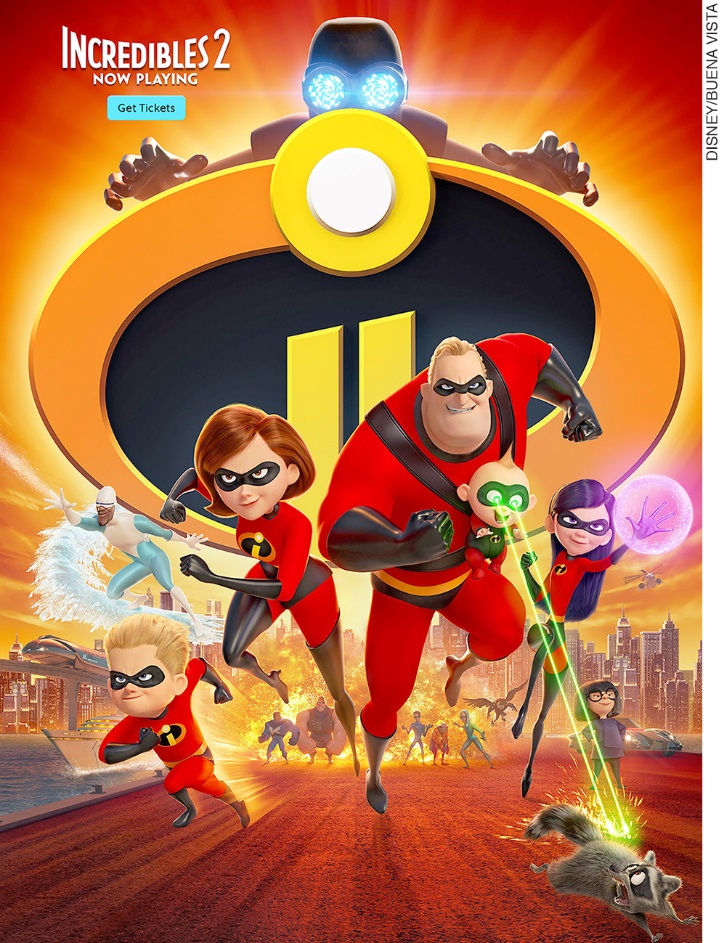 Questão 6Escolha as alternativas corretas para completar os parágrafos I, II e III sobre a família Incredible. I. I _____ Elastigirl. My husband _____ name is Mr. Incredible. I have _____ kids; their names _____ Violet, Dash and Jack-Jack. a	(    ) are/is/two/’sb	(    ) is/am/one/arec	(    ) am/’s/three/ared	(    ) three/am/’s/ise	(    ) are/’s/three/amII. My name _____ Dashiell, but people call me Dash. I am _____ years old and I am really _____. I have _____ siblings: Violet and Jack-Jack.a	(    ) is/seven/fast/twob	(    ) are/are/two/isc	(    ) is/fast/is/twod	(    ) am/blue/are/onee	(    ) slow/is/are/amIII. My name _____ Robert, but everyone calls me Mr. Incredible. I _____ very _____.  The guy that surfs on ice _____ my brother; he is my best friend Frozone. a	(    ) is/are/aren’t/am notb	(    ) are/am/aren’t/isn’tc	(    ) ten/is/strong/aren’td	(    ) is/am/strong/isn’t e	(    ) am/am/aren’t/isn’tQuestão 7Que informações se encontram no pôster?__________________________________________________________________________________________________________________________________________________________________________________________________________________________________________________________________Questão 8Os itens representados nas imagens a seguir têm seus nomes em inglês amplamente utilizados no Brasil. Escolha a alternativa com os nomes corretos.I.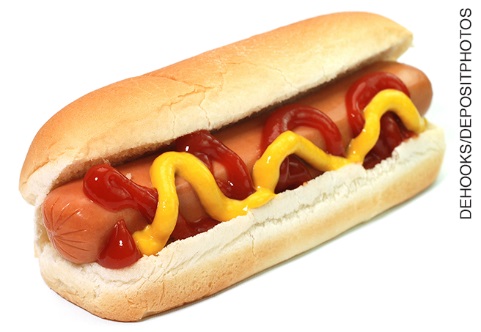 a	(    ) Hamburger.b	(    ) Cheeseburger.c	(    ) Hot dog.d	(    ) Sundae.e	(    ) Drive thru.II.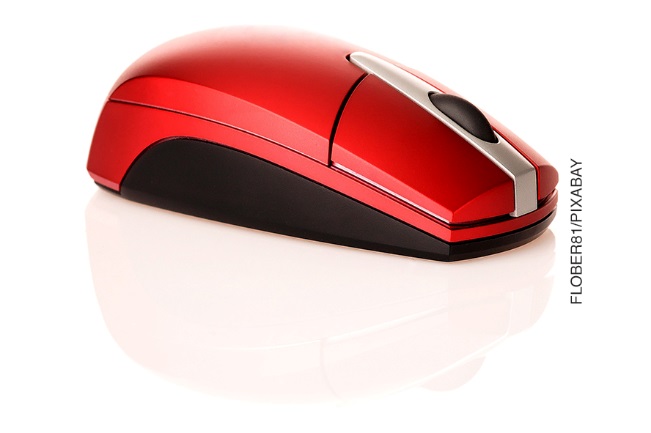 a	(    ) Computer.b	(    ) Delivery.c	(    ) Pop.d	(    ) Mouse.e	(    ) Flash.III.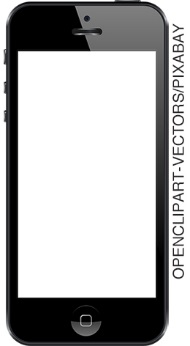 a	(    ) Smartphone.b	(    ) Notebook.c	(    ) Shampoo.d	(    ) Flash drive.e	(    ) Outdoor.IV.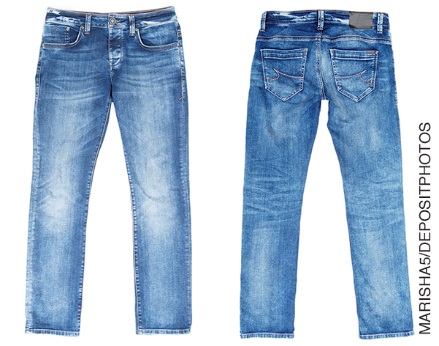 a	(    ) Legging.b	(    ) Laser.c	(    ) Freezer.d	(    ) Jeans.e	(    ) Zoom.V.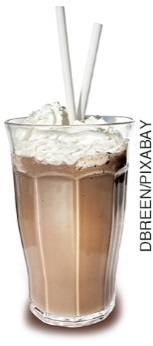 a	(    ) Sale.b	(    ) Ketchup.c	(    ) Light.d	(    ) Chips.e  (    ) Milkshake. Questão 9Ouça um trecho de um podcast e responda às questões.I. Assinale as palavras que são ditas no trecho que você ouviu. a	(    ) Accidental.b	(    ) Internet.c	(    ) Example.d	(    ) Television.e	(    ) Fantastic.II. De que fala o apresentador do podcast no trecho que você ouviu?a	(    ) He says goodbye and ends the podcast.b	(    ) He tells a story. c	(    ) He talks about his family and introduces his sister.d	(    ) He introduces the person who is in the podcast episode with him.e	(    ) He talks about a television show.Questão 10I. Que elementos fazem parte de uma legenda fotográfica?____________________________________________________________________________________________________________________________________________________________________________II. Com base em sua resposta no item I, escreva uma legenda para cada uma das fotos. a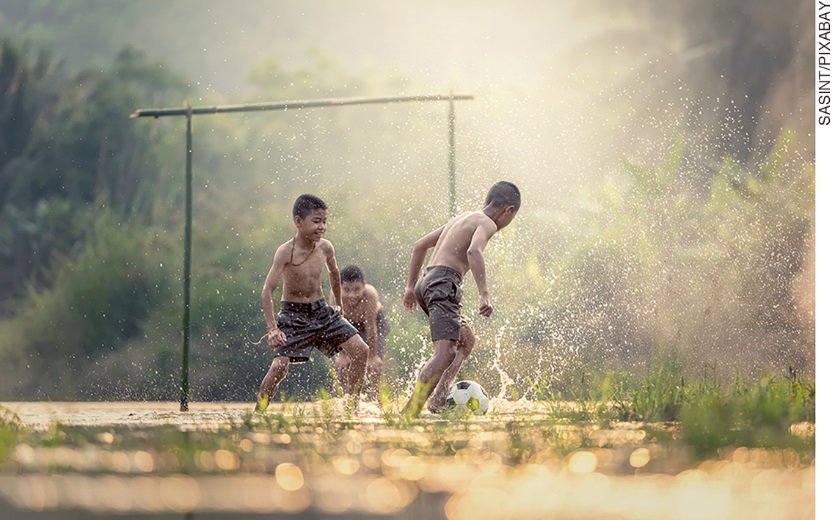 ______________________________________________________________________________________b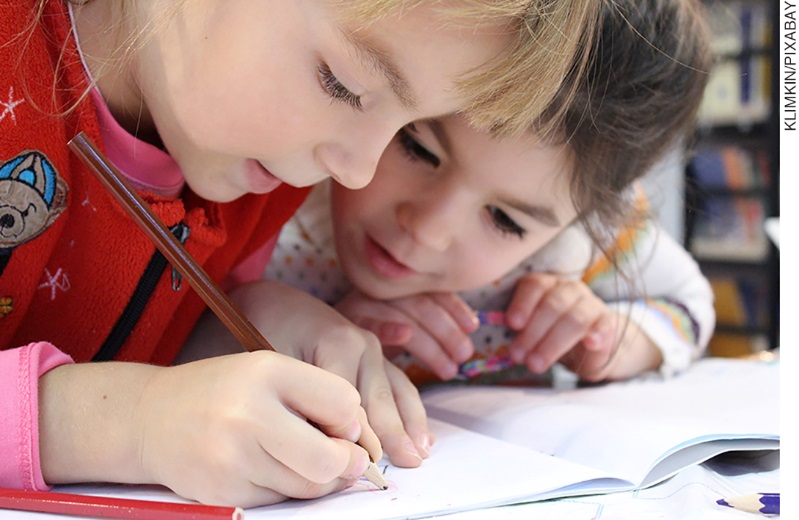 ______________________________________________________________________________________Questão 11Fale um pouco sobre você. Você pode mencionar seu nome, sobrenome, apelido, idade, ano escolar, hobbies e interesses. Apresente também uma pessoa especial na sua vida.Interpretação a partir das respostas dos/as estudantes e reorientação de planejamentoQuestão 1Esta questão avalia a habilidade de localizar informações específicas em um texto.Resposta: bCaso os/as estudantes assinalem alguma das outras alternativas, pode ser interessante revisar os números em inglês, propondo atividades em que eles/elas contem elementos e identifiquem números em textos. Sugere-se elaborar um quadro com os números de 1 a 10 em inglês e deixá-lo disponível no mural da sala de aula para consulta.Questão 2Esta questão avalia a habilidade de reconhecer palavras cognatas em um texto. Respostas:I. Assented, observation, using e colloquial.II. “Assenti”, “observação”, “usando” e “coloquial”. No momento da correção, sugere-se levar em conta que os/as estudantes podem desconhecer o verbo “assentir”, devido à sua formalidade, ou não reconhecer os tempos verbais empregados no texto. Nesses casos, aconselha-se aceitar a ausência da resposta “assenti” ou a indicação dos verbos em sua forma infinitiva nas respostas. Caso os/as estudantes não encontrem os outros cognatos, pode ser necessário revisar o conceito de cognatos e oferecer exemplos de palavras cognatas. Propõe-se realizar atividades de revisão com textos em que os/as estudantes possam localizar palavras cognatas.Questão 3Esta questão avalia a habilidade de reconhecer o presente simples do verbo to be.Resposta: eCaso os/as estudantes assinalem outra alternativa, sugere-se revisar o uso do presente simples do verbo to be e propor atividades em que os/as estudantes identifiquem o uso do verbo em textos. Pode-se reler o texto desta questão e pedir aos/às estudantes que identifiquem e analisem outras ocorrências do verbo to be.Questão 4Esta questão avalia a habilidade de reconhecer a forma negativa do presente simples do verbo to be.Resposta: bCaso os/as estudantes assinalem outra alternativa, sugere-se revisar a forma negativa do presente simples do verbo to be. Podem-se organizar os/as estudantes em duplas e entregar a cada dupla tiras de papel com frases que utilizem a forma afirmativa do verbo to be. Um/a estudante deve pegar uma tira, ler a frase em voz alta e dizer a mesma frase na forma negativa. O/A outro/a estudante da dupla deve dizer se a frase na negativa está correta ou não. Os/As estudantes devem continuar até que se acabem as tiras de papel.  Questão 5Esta questão avalia as habilidades de reconhecer a organização de um dicionário bilíngue, identificar informações em uma entrada de dicionário e reconhecer relações que utilizam o apóstrofo (´) + s. Respostas:I. Em um dicionário bilíngue e impresso. Respostas possíveis: Porque há a tradução do termo para o português. II. Substantivo.III. Respostas possíveis: Expressar uma relação de posse.  Caso os/as estudantes não consigam responder às questões corretamente, sugere-se retomar o assunto “dicionários bilíngues”. Podem-se propor atividades em que os/as estudantes busquem palavras em dicionários bilíngues impressos ou digitais e localizem informações como sua definição em português e a classe gramatical a que pertencem. Caso os/as estudantes tenham problemas com o item III, aconselha-se rever o genitivo e propor atividades em que eles/elas possam identificar o uso de ’s.Questão 6Esta questão avalia as habilidades de reconhecer e utilizar repertório lexical relativo a famílias, reconhecer relações que utilizam o apóstrofo (’) + s, reconhecer números de 1 a 10 em inglês e utilizar o verbo to be no presente simples para identificar pessoas. Respostas: I. cII. aIII. dCaso os/as estudantes assinalem as alternativas incorretas, sugere-se revisar a escrita dos números em inglês e o uso do presente simples. Pode-se propor uma atividade de “bingo”. Os/As estudantes devem preparar cartelas de 9 quadrados e selecionar aleatoriamente números de 1 a 10 e combinações como “I am”, “you are”, “she is” etc. para preenchê-las. O/A professor/a deve, então, dizer em voz alta frases que utilizem a forma afirmativa do presente simples do verbo to be e números de 1 a 10. Os/As estudantes devem marcar os elementos de suas cartelas conforme eles forem aparecendo nas frases. Ao final, os/as estudantes podem escrever novas frases com os elementos de suas cartelas.Questão 7Esta questão avalia a habilidade de localizar informações específicas em um texto, compartilhar informações sobre ele e formular hipóteses sobre sua finalidade.Respostas possíveis: Título do filme, data de lançamento do filme, nomes das empresas criadoras do filme, os personagens principais, o possível vilão.Caso os/as estudantes tenham dificuldades nesta questão, sugere-se propor atividades em que os/as estudantes entrem em contato com e analisem diferentes pôsteres de filmes ou outros gêneros textuais, e localizem informações sobre eles. Sugerem-se também atividades de leitura de imagens.Questão 8Esta questão avalia a habilidade de reconhecer palavras da língua inglesa utilizadas na sociedade brasileira.Respostas:I. cII. dIII. aIV. dV. eCaso os/as estudantes assinalem alternativas incorretas, sugere-se levar para a sala de aula exemplos autênticos do uso dessas palavras em nosso cotidiano, como em jornais e revistas.Questão 9Faixa 29 do CD do Professor. Esta questão avalia a habilidade de reconhecer palavras cognatas em textos orais e de reconhecer o assunto de um texto oral com a ajuda de palavras cognatas e do contexto discursivo. Respostas:I. b, d, e Caso os/as estudantes não identifiquem as palavras, repetir o trecho do áudio algumas vezes e ajudá-los/as a identificar palavras que já fazem parte de seu repertório. Sugerir aos/às estudantes que ouçam músicas e assistam a vídeos em inglês fora da sala de aula para ampliar seu contato com o idioma. II. dCaso os/as estudantes tenham dificuldades em reconhecer o assunto do texto oral, propor a eles/elas que ouçam o áudio mais algumas vezes e explorem seu conteúdo. Ressaltar os elementos que podem ajudá-
-los/as a identificar o assunto: o apresentador utiliza a palavra introduce no início de sua fala, diz o nome de sua convidada, lista algumas de suas características e pergunta a ela como ela está. A convidada responde, dizendo como está.Transcrição do áudioTodd Perlmutter: Hello, everybody, and welcome to the Disney Film Project Podcast. I know you’re expecting to hear Ryan Kilpatrickt tonight, but I’m not him. I’m the other host, Todd Perlmutter, and I’m here to introduce you to our podcast and welcome you aboard for our journey through tonight’s episode. I’d like to introduce you to our cohost for the evening, Rachel Kolb. She can be found all over the internet, “interwebs” as Ryan likes to say, and she does a lot of writing about movies and this and that and television, she loves her Agents of Shield and whatever else she feels like writing about and, you know, doing her thing. How are you doing tonight, Rachel?Rachel Kolb: I’m doing fantastic! I cannot wait to talk about this movie.Disponível em <https://player.fm/series/disney-film-project-podcast-1334191/dfpp-237-inside-out>. Trecho utilizado: 00:42 a 01:42. Acesso em 3 de setembro de 2018. O trecho desse áudio encontra-se disponível também no CD do Manual do Professor.Questão 10Esta questão avalia a habilidade de planejar e produzir legendas em língua inglesa.Respostas: I. Respostas possíveis: Descrição dos elementos das imagens. Posicionamento dos elementos nas imagens. Local onde acontece a cena retratada na imagem. II. Respostas pessoais. Podem-se aceitar legendas em português, legendas em inglês ou legendas bilíngues. Caso os/as estudantes tenham dificuldade na produção escrita de legendas, sugere-se propor atividades de produção escrita de legendas em sala de aula. Para tornar a prática mais significativa, aconselha-se propor aos/às estudantes que planejem e produzam legendas para fotos de si ou de sua família e amigos.Questão 11Esta questão avalia a habilidade de aplicar os conhecimentos da língua inglesa para falar de si e de outras pessoas, explicitando informações pessoais e características relacionadas a gostos, preferências e rotinas.Respostas pessoais.Caso os/as estudantes não consigam realizar a atividade, sugere-se promover mais situações nas quais eles/elas falem sobre si e sobre pessoas conhecidas.Grade de correção           (continua)     (continuação)Descrição das habilidades avaliadasFicha de acompanhamento das aprendizagens dos/as estudantesSugerimos a ficha a seguir para o acompanhamento das aprendizagens dos/as estudantes a cada bimestre. Ela pode auxiliar no seu trabalho em sala de aula, assim como em reuniões de conselho de classe e em reuniões com famílias ou responsáveis pelos/as estudantes.Sugere-se a personalização da ficha de acordo com as necessidades de cada estudante e turma, com os objetivos de cada bimestre e suas práticas de sala de aula. A ficha é composta de quatro partes: a primeira apresenta itens referentes à aprendizagem de conteúdos ou habilidades do componente curricular, assim como formas de avaliação, e recursos e intervenções utilizados pelo/a professor/a. A segunda parte apresenta itens sobre o/a estudante. A terceira possibilita o acompanhamento de aspectos do processo de desenvolvimento do/a estudante a partir dos objetivos de aprendizagem do bimestre. Propõe-se ao/à professor/a que marque em que grau os objetivos foram alcançados pelos/as estudantes: S (sim), N (não), CD (com dificuldade), CA (com ajuda) ou EP (em progresso). A partir desse diagnóstico, é possível fazer um planejamento de intervenções pedagógicas adequadas às necessidades do/a estudante. Esse planejamento pode ser feito com o auxílio da quarta parte da ficha, “Considerações gerais e sugestões para intervenções”.Ficha de acompanhamento individual1. Em quais conteúdos ou habilidades do componente curricular não houve aprendizagem satisfatória?__________________________________________________________________________________________________________________________________________________________________________________________________________________________________________________________________2. Como o/a estudante foi avaliado/a?(   ) Durante a realização das atividades e/ou trabalhos em sala de aula.(   ) Por meio de avaliação diagnóstica, antes e depois de cada bimestre.(   ) Por meio de atividades avaliativas.(   ) Por meio de autoavaliações.(   ) Outros: ____________________________________________________________________________3. Quais intervenções pedagógicas foram realizadas para alcançar os objetivos do bimestre?______________________________________________________________________________________4. Quais recursos foram usados em sala de aula?(   ) Materiais manipuláveis.(   ) Jogos educativos.(   ) Atividades orais.(   ) Atividades impressas.(   ) Atividades em grupos.(   ) Atividades com recursos tecnológicos digitais.(   ) Outros: ____________________________________________________________________________Sobre o/a estudanteAutonomia(   ) É independente e consegue realizar as atividades sem ajuda.(   ) Em algumas atividades, precisa consultar o/a professor/a ou os/as colegas.(   ) Apresenta dificuldades e realiza poucas atividades sem ajuda e com bastante lentidão.(   ) Outros: ___________________________________________________________________________Lição de casa(   ) Realiza todas.(   ) Realiza algumas.(   ) Realiza poucas ou nenhuma.(   ) Outros: ___________________________________________________________________________Assiduidade(   ) Não faltoso/a, salvo em momentos extremos.(   ) Faltoso/a, o que prejudica seu aprendizado.(   ) Está com excesso de faltas e não poderá mais faltar.(   ) Outros: _________________________________________________________________________Participação em atividades em grupos(   ) Trabalha bem em grupos, de forma colaborativa.(   ) Tem dificuldade em trabalhar de forma colaborativa, mas contribui para a realização da atividade.(   ) Não trabalha bem com os/as colegas.(   ) Outros: _________________________________________________________________________Participação em atividades orais em língua inglesa(   ) Participa ativamente e com desenvoltura.  (   ) Tem dificuldade em se expressar em língua inglesa, mas procura participar das atividades.(   ) Não participa das atividades orais.(   ) Outros: _________________________________________________________________________Pais ou responsáveis(   ) São participativos/as e acompanham o desenvolvimento do/a estudante em casa com os deveres escolares.(   ) Participam das atividades da escola, mas não acompanham o desenvolvimento do/a estudante em casa.(   ) Não são participativos/as.(   ) Outros: _________________________________________________________________________Aspectos do processo de desenvolvimento – 6º ano – 1º bimestreLegenda: S: SIM  N: NÃO  CD: COM DIFICULDADE  CA: COM AJUDA  EP: EM PROGRESSOConsiderações gerais e sugestões para intervenções1. Definir quais conteúdos apresentaram defasagens durante as avaliações realizadas em sala de aula.________________________________________________________________________________________________________________________________________________________________________________________________________________________________________________________________________________________________________________________________________________________2. Definir quais seriam as possíveis estratégias e intervenções pedagógicas para que o/a estudante atinja o objetivo proposto.(   ) Por meio de materiais manipuláveis.(   ) Por meio de jogos didáticos.(   ) Por meio de recursos tecnológicos digitais (áudios, vídeos, softwares educativos, entre outros).(   ) Por meio de atividades em grupos.(   ) Por meio de atividades orais.(   ) Outros: ___________________________________________________________________________As intervenções pedagógicas podem ser organizadas em um quadro, conforme modelo abaixo.Língua Inglesa – 6o ano – 1o bimestreLíngua Inglesa – 6o ano – 1o bimestreLíngua Inglesa – 6o ano – 1o bimestreLíngua Inglesa – 6o ano – 1o bimestreLíngua Inglesa – 6o ano – 1o bimestreLíngua Inglesa – 6o ano – 1o bimestreLíngua Inglesa – 6o ano – 1o bimestreLíngua Inglesa – 6o ano – 1o bimestreEscola:Escola:Escola:Escola:Escola:Escola:Escola:Escola:Aluno/a:Aluno/a:Aluno/a:Aluno/a:Aluno/a:Aluno/a:Aluno/a:Aluno/a:Ano e turma:Ano e turma:Ano e turma:Número:Número:Data:Data:Data:Professor/a:Professor/a:Professor/a:Professor/a:Professor/a:Professor/a:Professor/a:Professor/a:QuestãoHabilidade avaliadaRespostaRespostaResposta do/a estudanteResposta do/a estudanteReorientação de planejamentoObservações1(EF06LI09)bb2(EF06LI08)I. Assented, observation, using e colloquial.II. “Assenti”, “observação”, “usando” e “coloquial”.I. Assented, observation, using e colloquial.II. “Assenti”, “observação”, “usando” e “coloquial”.3(EF06LI09) (EF06LI19)ee4(EF06LI19)bb5(EF06LI10) (EF06LI22)I. Em um dicionário bilíngue e impresso. Respostas possíveis: Porque há a tradução do termo para o português. II. Substantivo.III. Respostas possíveis: Expressar uma relação de posse.  I. Em um dicionário bilíngue e impresso. Respostas possíveis: Porque há a tradução do termo para o português. II. Substantivo.III. Respostas possíveis: Expressar uma relação de posse.  6(EF06LI16)(EF06LI17)(EF06LI19)(EF06LI22)I. cII. aIII. dI. cII. aIII. d7(EF06LI07)(EF06LI12)Respostas possíveis: Título do filme, data de lançamento do filme, nomes das empresas criadoras do filme, os personagens principais, o possível vilão.8(EF06LI25) (EF06LI26)I. cII. dIII. aIV. dV. e9(EF06LI04)I. b, d, eII. d10(EF06LI13)(EF06LI14)(EF06LI15)I. Respostas possíveis: Descrição dos elementos das imagens. Posicionamento dos elementos nas imagens. Local onde acontece a cena retratada na imagem. II. Respostas pessoais. Podem-se aceitar legendas em português, legendas em inglês ou legendas bilíngues.11(EF06LI05)Respostas pessoais.Questão 1(EF06LI09) Localizar informações específicas em texto.Questão 2(EF06LI08) Identificar o assunto de um texto, reconhecendo sua organização textual e palavras cognatas.Questão 3(EF06LI09) Localizar informações específicas em texto.(EF06LI19) Utilizar o presente do indicativo para identificar pessoas (verbo to be) e descrever rotinas diárias.Questão 4(EF06LI19) Utilizar o presente do indicativo para identificar pessoas (verbo to be) e descrever rotinas diárias.Questão 5(EF06LI10) Conhecer a organização de um dicionário bilíngue (impresso e/ou on-line) para construir repertório lexical.(EF06LI22) Descrever relações por meio do uso de apóstrofo (´) + s.Questão 6(EF06LI16) Construir repertório relativo às expressões usadas para o convívio social e o uso da língua inglesa em sala de aula.(EF06LI17) Construir repertório lexical relativo a temas familiares (escola, família, rotina diária, atividades de lazer, esportes, entre outros).(EF06LI19) Utilizar o presente do indicativo para identificar pessoas (verbo to be) e descrever rotinas diárias.(EF06LI22) Descrever relações por meio do uso de apóstrofo (´) + s.Questão 7(EF06LI07) Formular hipóteses sobre a finalidade de um texto em língua inglesa, com base em sua estrutura, organização textual e pistas gráficas. (EF06LI12) Interessar-se pelo texto lido, compartilhando suas ideias sobre o que o texto informa/comunica.Questão 8(EF06LI25) Identificar a presença da língua inglesa na sociedade brasileira/comunidade (palavras, expressões, suportes e esferas de circulação e consumo) e seu significado.(EF06LI26) Avaliar, problematizando elementos/produtos culturais de países de língua inglesa absorvidos pela sociedade brasileira/comunidade.Questão 9(EF06LI04) Reconhecer, com o apoio de palavras cognatas e pistas do contexto discursivo, o assunto e as informações principais em textos orais sobre temas familiares.Questão 10(EF06LI13) Listar ideias para a produção de textos, levando em conta o tema e o assunto.(EF06LI14) Organizar ideias, selecionando-as em função da estrutura e do objetivo do texto.(EF06LI15) Produzir textos escritos em língua inglesa (histórias em quadrinhos, cartazes, chats, blogues, agendas, fotolegendas, entre outros), sobre si mesmo, sua família, seus amigos, gostos, preferências e rotinas, sua comunidade e seu contexto escolar.Questão 11(EF06LI05) Aplicar os conhecimentos da língua inglesa para falar de si e de outras pessoas, explicitando informações pessoais e características relacionadas a gostos, preferências e rotinas.Estratégias de intervenção pedagógicaEstratégias de intervenção pedagógicaEstratégias de intervenção pedagógicaObjetivos a serem alcançadosIntervenções pedagógicasResultados alcançados